职业病危害因素检测报告信息公布表机构名称湖北景深安全技术有限公司湖北景深安全技术有限公司资质证号（鄂）卫职技字（2021）第012号（鄂）卫职技字（2021）第012号委托单位华新环境工程(宜昌)有限公司华新环境工程(宜昌)有限公司联系人刘涛刘涛项目名称华新环境工程(宜昌)有限公司2023年职业病危害因素定期检测华新环境工程(宜昌)有限公司2023年职业病危害因素定期检测华新环境工程(宜昌)有限公司2023年职业病危害因素定期检测华新环境工程(宜昌)有限公司2023年职业病危害因素定期检测华新环境工程(宜昌)有限公司2023年职业病危害因素定期检测项目地点湖北省-宜昌市-高新区-生物产业园柏临河路湖北省-宜昌市-高新区-生物产业园柏临河路湖北省-宜昌市-高新区-生物产业园柏临河路湖北省-宜昌市-高新区-生物产业园柏临河路湖北省-宜昌市-高新区-生物产业园柏临河路过程控制情况过程控制情况过程控制情况过程控制情况过程控制情况过程控制情况技术服务项目组项目负责人报告审核人报告审核人报告签发人报告签发人技术服务项目组杜支兴王小峰王小峰谭新孟谭新孟现场开展工作情况现场调查人员现场调查时间现场调查时间用人单位现场陪同人员现场采样、检测时间现场开展工作情况杜支兴、李子鹤2023年5月20日2023年5月20日刘涛2023年5月22日现场开展工作情况现场采样、检测人员杜支兴、李子鹤杜支兴、李子鹤杜支兴、李子鹤杜支兴、李子鹤现场调查、现场采样、现场检测的图像影像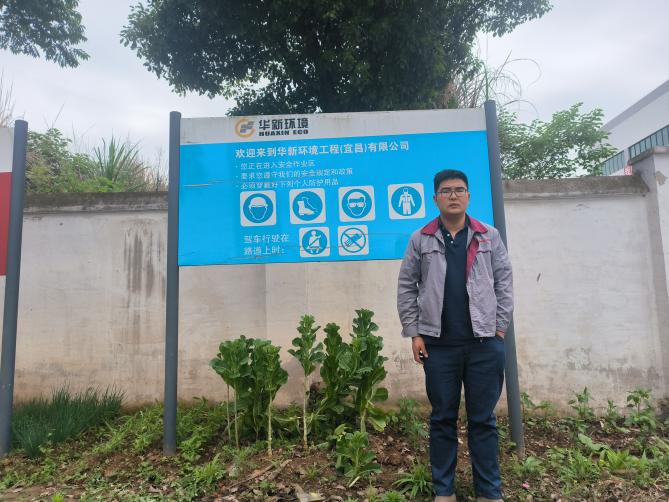 